								Toruń, 27 lipca 2023 roku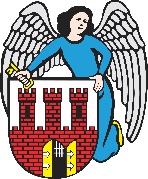     Radny Miasta Torunia        Piotr Lenkiewicz								Sz. Pan								Michał Zaleski								Prezydent Miasta ToruniaWNIOSEKPowołując się na § 18 Statutu Rady Miasta Torunia w nawiązaniu do § 36 ust. 4 Regulaminu Rady Miasta Torunia zwracam się do Pana Prezydenta z wnioskiem:- o naprawę ławek na ul. Letniej (przy placu zabaw i budynku wieży ciśnień) oraz zgłoszenia aktów niszczenie mienia do Komendy Policji PodgórzUZASADNIENIENie tam dawno po jednym z moich wniosków udało się naprawić przedmiotowe ławki. Niestety w wyniku typowego aktu wandalizmu znowu legły one zniszczeniu (zostały wymontowane i poniszczone poprzez liczne nacięcia). Dodatkowo cały teren wokół ławek wymaga sprzątania (szczególnie z niedopałków od papierosów). Wnioskują o naprawę ławek i prace porządkowe, proszę równocześnie o pilne zgłoszenie tego procederu do Komendy Policji na Podgórzu. Sprawcy tych zniszczeń to osoby małoletnie, które czują się bezkarnie m.in. dlatego że miejski monitoring nie wychwycą tych zdarzeń i nie może wyciągać z niego skutków dla chuliganów. Stąd proszę o wsparcie Komendy Policji gdyż w przeciwnym razie, będziemy wyrzucać pieniądze na naprawy, których nikt nie szanuje. Przedmiotowe ławki na załącznikach.                                                                        /-/ Piotr Lenkiewicz										Radny Miasta ToruniaZał. 1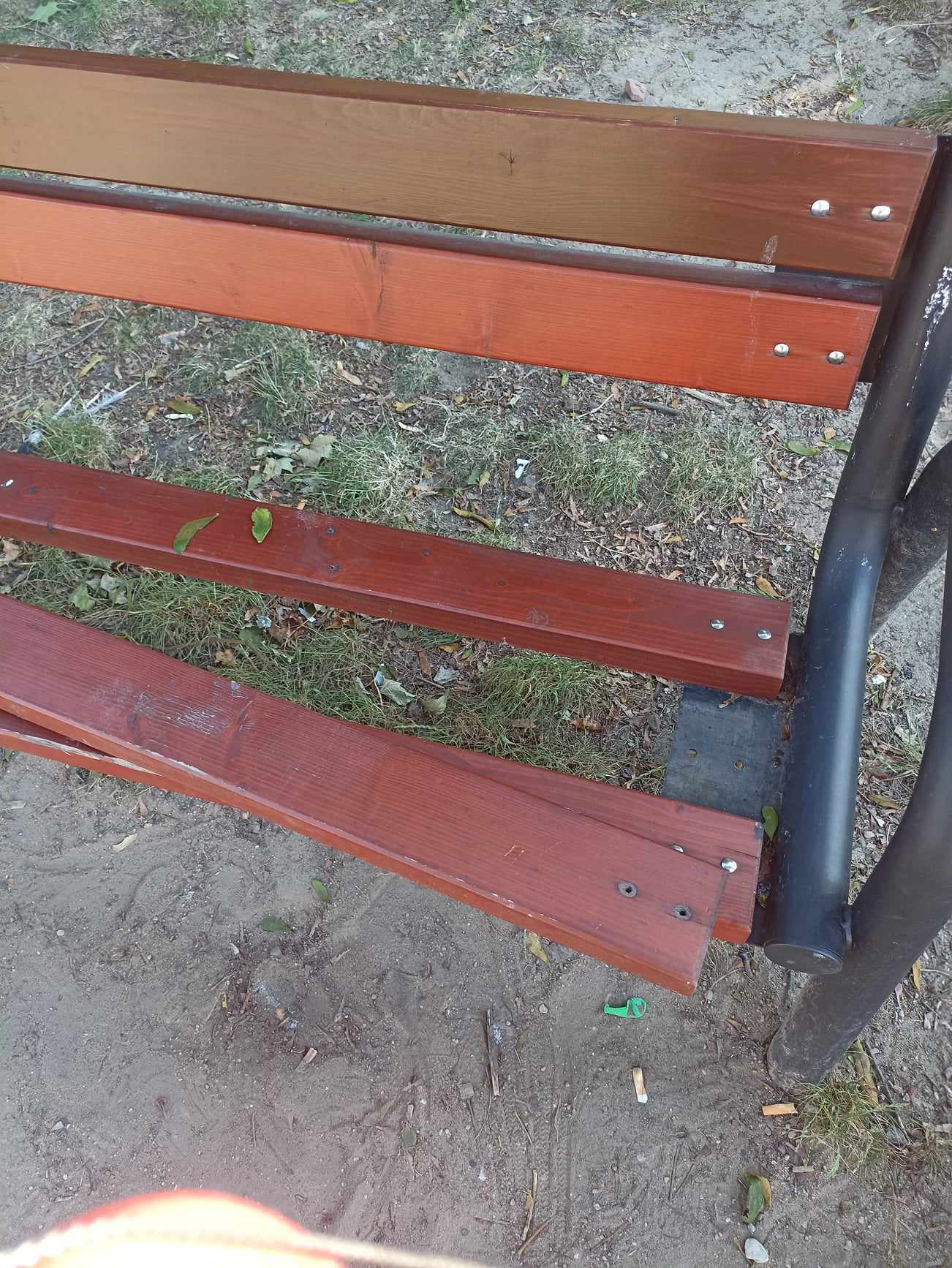 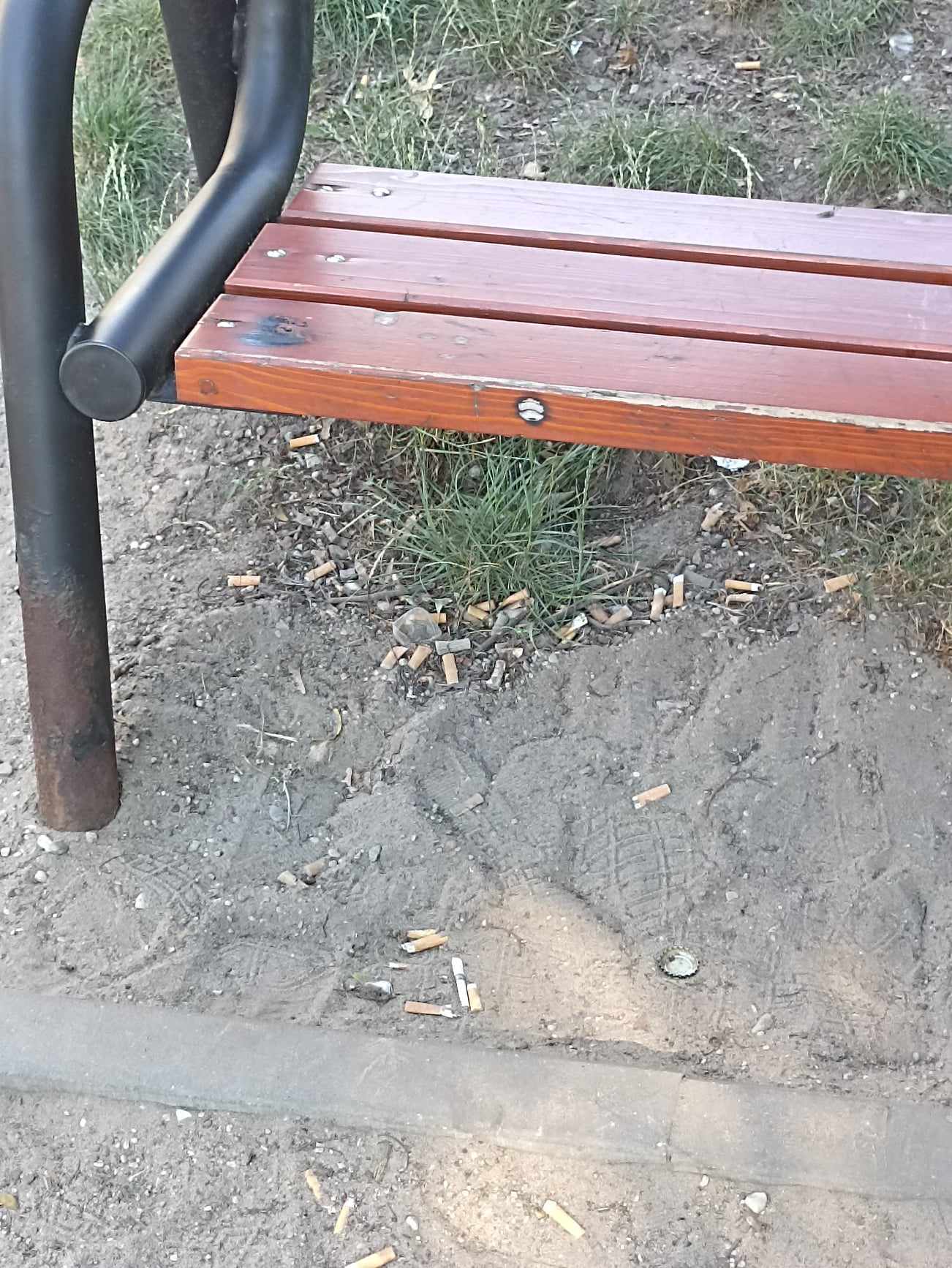 